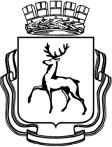 АДМИНИСТРАЦИЯ ГОРОДА НИЖНЕГО НОВГОРОДАДепартамент образованияМуниципальное бюджетное общеобразовательное учреждение"Школа № 129"П Р И К А ЗО проведении предметных недель В соответствии с планом воспитательной работы школы, планами работы методических объединений на 2018-2019 учебный год, в целях развития интереса обучающихся к образовательному процессу, выявления и поддержки одаренных детей, повышения профессиональной компетенции учителейПРИКАЗЫВАЮ:Утвердить график  проведения предметных недель в 5-11 классах  в  2018-2019 учебном  году  (Приложение 1).Утвердить график  проведения предметных недель в 1-4  классах  в  2018-2019 учебном году  (Приложение 2).Заместителю директора Сидоровой А.В. и руководителям методических объединений обеспечить организацию и проведение предметных недель согласно графику и планам.Классным руководителям 1-11 классов содействовать в обеспечении участия обучающихся во всех мероприятиях, предусмотренных планами предметных недель.Ответственность за жизнь и здоровье детей, а также за соблюдение обучающимися правил техники безопасности во время проведения мероприятий возложить на классных руководителей 1-11 классов.Контроль за исполнением приказа возложить на заместителя директора Сидорову А.В.Директор						                                   И.А.ВоронинаС приказом ознакомлены:Приложение № 1К приказу от __________ № ___________График проведения предметных недель 5-11 классыПриложение № 2К приказу от __________ № ___________График проведения предметных недель 1-4 классы№№ п/пПредметная неделяСрокиОтветственные1.Русской словесности3.12-8.12Шевченко М.Н.Лаптиева Т.И.Соколова Е.В.Танишева Е.Ю.Акатова Ю.А.2.Истории и обществознания10.12-15.12Айрапетова Л.Э.Горшенина А.В.3.Математики и информатики19.12-24.12Шабарова Е.Б.Шапаева Е.А.Норусова Г.В.Сударева Е.А.Храпунов Ф.Ю.4.Иностранных языков14.01-19.01Пивоварова Т.П.Зиновьева Т.С.Холчева М.Н.Прудникова Т.С.5.Физики26.01-01.02Шаин А.В.6.Химии, биологии, географии04.02-09.02Сидорова А.В.Савина О.А.Прудникова Т.С.Михеева М.С.7.Творчества (музыки, искусства, технологии)11.02-16.02Авраменко Р.Л.Вашурина Л.А.Медянцев И.В.8.Физической культуры25.02-02.03Филичкин В.П.Кузнецов С.А.Селезнёв Н.С.9.Безопасности11.03-16.03Землянуха Е.Е.№ п/пПредметная неделяСрокиОтветственные1.Русского языка и литературного чтения08.04-13.04Учителя начальных классов2.Математики и окружающего мира15.04-20.04Учителя начальных классов